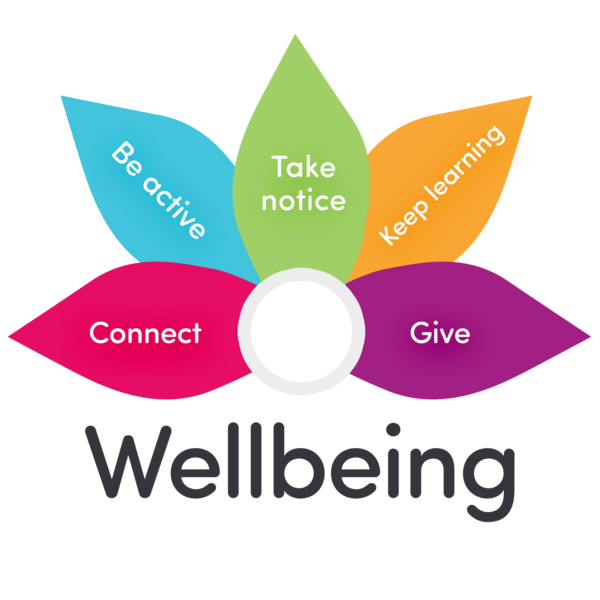 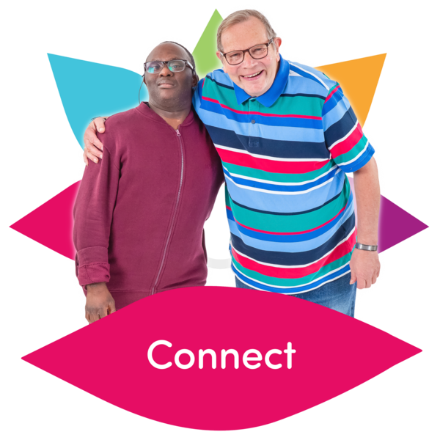 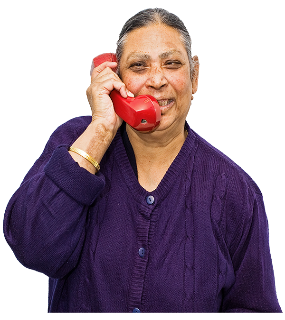 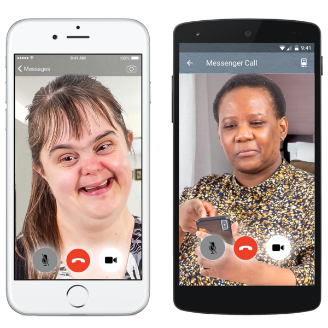                                                                                   Talk on phone                                         Video chat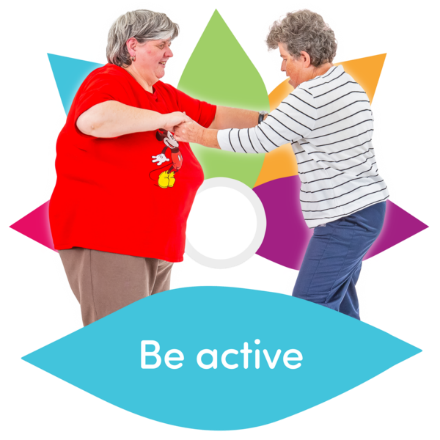 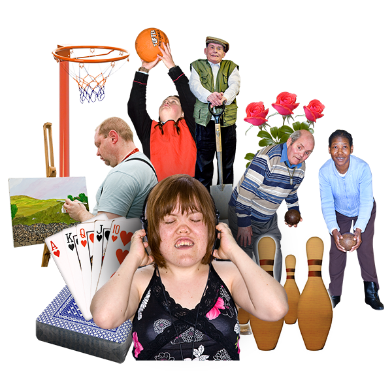 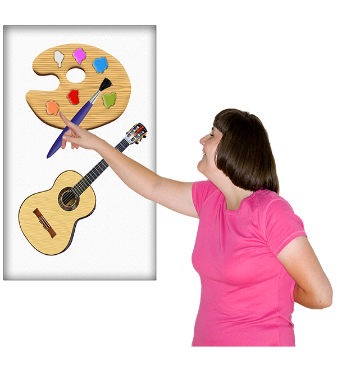                                                                                       Activities                                       Choose some to do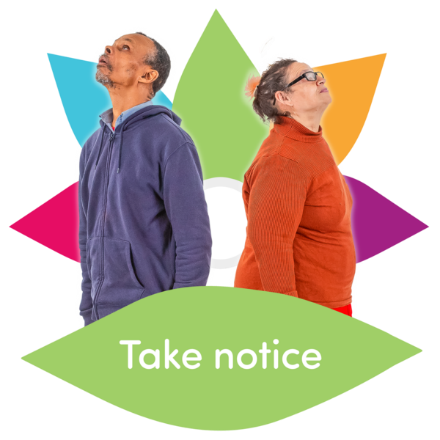 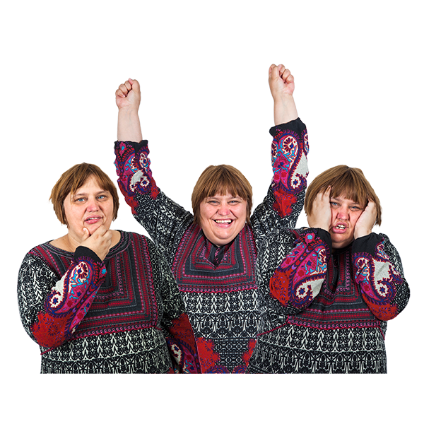 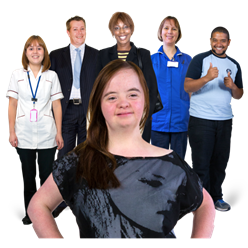                                                                                     Feelings                                            Talk to staff or carer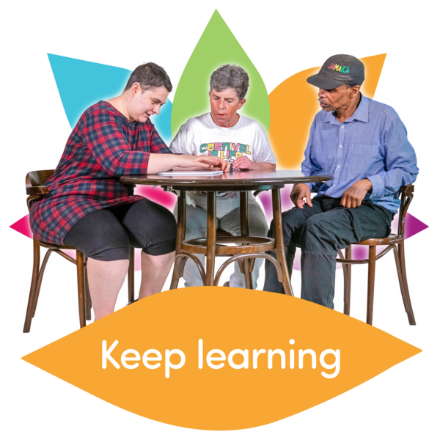 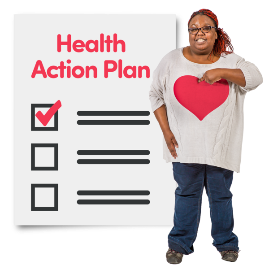 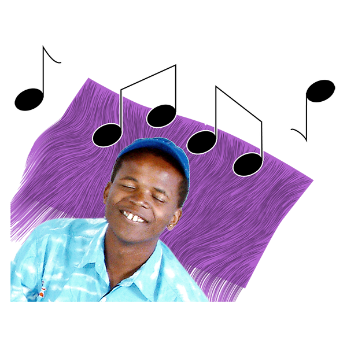                                                                                  Stay healthy                                       Ways to Relax           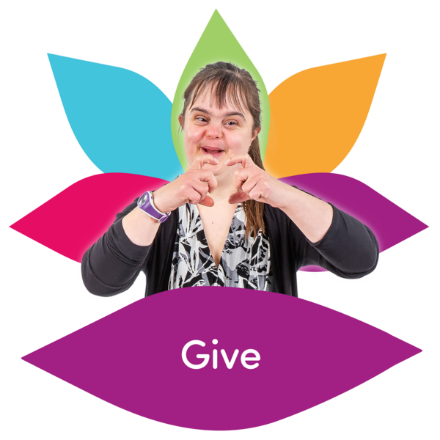 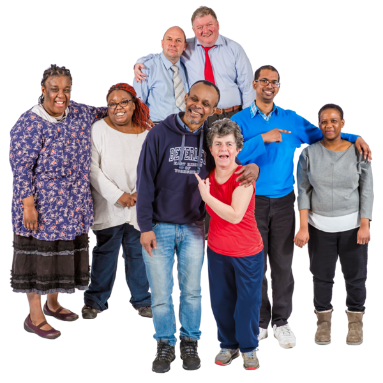 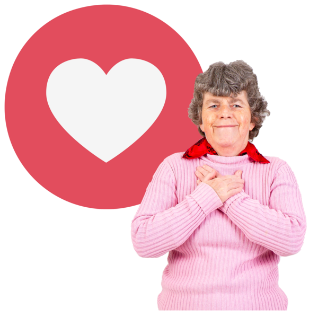                                                                        Time for friends / family                                     Kindness